униципальная нформационнаяазетаТрегубово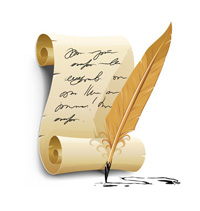 Сообщениео принятии решения Новгородским областным судом о признании недействующим со дня вступления решения суда в законную в силу решения Совета депутатов  Трегубовского сельского поселения от 06.07.2020 № 205 «Об утверждении  Генерального плана Трегубовского сельского поселения Чудовского муниципального района Новгородской области»  в части включения  в границы территории населенных пунктов , входящих в состав Трегубовского сельского поселения Чудовского района Новгородской области, лесных участков, расположенных на землях лесного фонда.	17 ноября 2020 года вступило в законную силу решение Новгородского областного суда  от 02 октября 2020 года о признании недействующим в части  решения Совета депутатов  Трегубовского сельского поселения Чудовского района Новгородской области  от 06.07.2020 года № 205 «Об утверждении  Генерального плана Трегубовского  сельского поселения» в части включения  в границы территории  населенных пунктов, входящих в состав Трегубовского сельского поселения, лесных участков из состава земель лесного фонда, а именно:В границы д. Трегубово  – части кварталов 45 Спасско-Полистского  участкового лесничества Чудовского лесничества общей площадью 22521 кв.м.;В границы д. Кипрово  – части кварталов 326 Спасско-Полистского  участкового лесничества Чудовского лесничества общей площадью 4143 кв.м.;В границы д. Маслено  – части кварталов 142 Селищенского  участкового лесничества Чудовского лесничества общей площадью 2451 кв.м.;В границы д. Высокое  – части кварталов 127 Селищенского  участкового лесничества Чудовского лесничества общей площадью 47177 кв.м.;В границы д. Буреги  – части кварталов 132 Селищенского  участкового лесничества Чудовского лесничества общей площадью 74164 кв.м.;В границы д. Дубовицы  – части кварталов 149, 150 Селищенского  участкового лесничества Чудовского лесничества общей площадью 47346 кв.м.;В границы д. Арефино  – части кварталов 338, 339  Спасско-Полистского   участкового лесничества Чудовского лесничества общей площадью 7143 кв.м.;____________________________________________Главный редактор: Алексеев Сергей Борисович                                      Бюллетень выходит по пятницамУчредитель: Совет депутатов Трегубовского  сельского поселения                Подписан  в печать:           17.12.2020г.    в      14.00Издатель: Администрация Трегубовского  сельского поселения                      Тираж: 8 экземпляровАдрес учредителя (издателя): Новгородская область, Чудовский                      Телефон: (881665) 43-292район, д. Трегубово, ул. Школьная, д.1, помещение 32